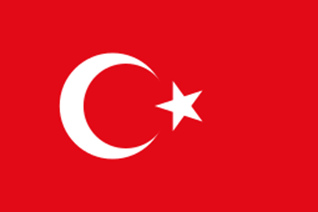 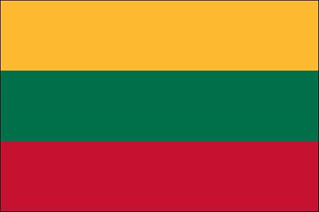 T.C. Ticaret Bakanı Sn. Ruhsar Pekcan’ın resmi ziyareti vesilesiyle Litvanya Programı30 - 31 Ocak 2020, Vilnius/LitvanyaTaslak Program -30 Ocak 2020, Perşembe İstanbul’dan Vilnius’a hareket16:05 – 17:50          TK1409 İstanbul Havalimanı – Vilnius Havalimanı (2s45d)Otele hareket31 Ocak 2020, Cuma 08:30  		Otelden hareketLitvanya – Türkiye İş Forumu09:00-09:30 		Kayıt09:30 – 10:30		Açılış HitaplarıEnterprise LithuaniaSayın Gökhan Yavuzer, DEİK/Türkiye-Litvanya İş Konseyi BaşkanıSayın Nail Olpak, DEİK BaşkanıSayın Zygimantas Vaiciunas, Litvanya Cumhuriyeti Enerji BakanıSayın Ruhsar Pekcan, T.C. Ticaret Bakanı10:30-10:05		DEİK ve Enterprise Lithuania arasında Mutabakat Zaptı İmza Töreni10:00 – 11:00 	Sektörel sunumlar11:00 – 12:00		 Firmalar arası ikili görüşmeler14:30 			Saha/Kurum ziyareti16:00 			Saha/Kurum ziyaretiOtele transfer01 Şubat 2020, CumartesiDönüş uçuş opsiyonları12:30 – 16:05  THY      TK 1408   Vilnius - İstanbul Havalimanı18:45 – 22:30  THY       TK 1410  Vilnius - İstanbul Havalimanı